TrigonometrySection P-5 (Part 3): FunctionsDate: ________________________________Objectives:  Students will be able to understand what a limited domain is and how a function itself can limit that domain.Students will be able to find the domain of any function algebraically.Main IdeaNotesVocabulary:It is not always true that the domain and range can be ___________________________________ _______________________________________________________. Sometimes  mathematicians want to study a function over a _________________________________________.Example: They might think of the function y = x² - 4, where x is only between -3 and 3 inclusive. How would you write this domain in interval notation?Sometimes the ________________________________________ limits the domain and range. Example 1:Limited DomainsVocabulary:Example 2:Limited DomainsExample 3: Find the Domain of the FunctionExample 3 (Continued): Find the Domain of the FunctionHomework:What would be the domain of the function ? Explain why.What are the most common rules of algebra that limit the domain?Rule 1: ________________________________________________________________________________________Rule 2: _________________________________________________________________________________________What would be the domain of the function ? Explain why.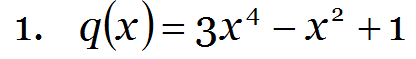 This is a __________________________________________ function.  What is the domain? Explain why.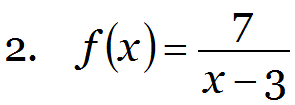 This is a __________________________________________ function.  What is the domain? Explain why.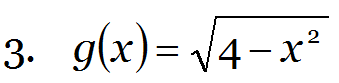 This is a __________________________________________ function.  What is the domain? Explain why.